IEDEREEN IS UNIEK,						OOK JIJ!!
JIJ BENT UNIEK,						NIEMAND IS ZOALS JIJ!! 


JIJ BENT WIE JE BENT,

     UNIEK TALENT!
    =============     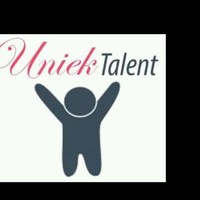 